СОВЕТЫ  РОДИТЕЛЯМЕсли до школы есть желание и возможность заниматься с ребёнком, пусть он придёт в школу, умея читать. В 4-5 лет учиться читать легче, чем в 7-8 лет.Терпеливо помогать ребёнку, если у него недостаточная скорость чтения.Обучая детей чтению, опираться на их интересы. Ребёнок, которого учили читать принудительно, неохотно пользуется этим своим умением.Больше играть с детьми. Путь дошкольника к грамоте лежит через игры в звуки и буквы.Рассказывать детям сказки. Даже «совсем большие» ребята (мы часто говорим 7-8 –летнему ребёнку «ты уже большой») очень любят песенку, сказку перед сном. Это успокаивает их, помогает снять напряжение.Чаще устраивать семейные чтения. Выросшим детям читать вслух ещё интереснее, чем маленьким.Читать самим, пусть ребёнок видит, что свободное время мама и папа проводят не только у телевизора.Есть вещи, которые детям лучше не слышать и не знать: например, споры родителей на бытовые темы и т.п. Но споры отца и матери по поводу прочитанной книги дети должны слышать обязательно.Принимать во внимание, что возраст с 7 до 16 лет – это промежуток жизненного пути, когда человек либо приобретает, либо упускает эту возможность.Не всегда спешить сразу отвечать на детские вопросы, лучше посоветовать поискать ответы в книгах самостоятельно.Собирать дома различные словари: толковый, орфографический, энциклопедический, иностранных слов и т.д.; вырабатывать у ребёнка привычку обращаться к словарям и работать с ними.Стараться приобретать и дарить детям хорошие книги, обязательно с надписью. Обращать внимание на то, что сын или дочь читает.Вместе с ребёнком создать для него такую библиотеку, чтобы в ней были разные книги, а не только, например, фантастика и приключения.Вместе покупать, читать, ремонтировать книги, обсуждать прочитанное. В этом случае гораздо легче влиять на читательские  вкусы ребёнка.Обязательно записать ребёнка в библиотеку. Время от времени ходить туда вместе с ним.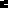 